Gymnázium Jaroslava Žáka, Jaroměř, Lužická 423, 551 23 Jaroměř, IČ 486 23 695, jehož jménem jedná ředitel školy Mgr. Karel Hübner jako pronajímatelaZákladní škola Křišťál, Lužická 423, 551 01 Jaroměř, IČ 06032958, zastoupena Mgr. Pavlem Paličkoujako nájemcepronajímatel a nájemce jsou dále společně označováni jako „smluvní strany“, jednotlivě pak každý z nich jako „smluvní strana“uzavírají níže uvedeného dne, měsíce a roku  DODATEK č. 4ke SMLOUVĚ O NÁJMU NEBYTOVÝCH PROSTOR ze dne 12.6.2018(dle ust. § 2201 a násl. zákona č. 89/2012 Sb., občanského zákoníku ve znění pozdějších předpisů)Nájemné V důsledku nárůstu cen energií a vody dochází k navýšení nájemného od 1. ledna 2023.Nájemné se sjednává ve výši 45 000,- Kč za každý kalendářní měsíc kromě července a srpna (cena je uvedena včetně DPH).Smluvní strany se dohodly, že nájemné bude hrazeno po dvou měsících ve splátkách na základě faktur vystavených pronajímatelem. Faktury budou vystaveny vždy k poslednímu dni října, prosince, února, dubna a června s patnáctidenní splatností. Faktury budou mít náležitosti účetního dokladu dle § 11 zákona 563/91 Sb.Pokud nebude nájemné ve stanoveném termínu uhrazeno, náleží pronajímateli i úrok z prodlení 0,05% z celkové dlužné částky za každý den prodlení. Pokud je nájemce v prodlení s hrazením nájmu delším než 1 měsíc, může být smlouva po písemně doručeném varování ze strany pronajímatele, na něž nebude nájemcem ve lhůtě 10 pracovních dní reagováno (a to zasláním příslušné platby), vypovězena bez výpovědní doby.V případě, že dojde k navýšení cen energií, vody apod., může pronajímatel zvýšit nájemné dle platné průvodní dokumentace.Pronajímatel zajišťuje po dobu nájmu do prostoru dodávky studené vody, dodávky tepla, osvětlení, úklid společných částí budovy a odvoz a likvidaci komunálního odpadu. Úklid učeben, kabinetu, schodiště mezi pronajatými učebnami a chodby ve 4. podlaží (k plechovým dveřím na půdu) si zajišťuje nájemce.Závěrečná ustanoveníOstatní ujednání sjednaná smlouvou ze dne 12. 6. 2018 zůstávají v platnosti.Tento dodatek smlouvy je sepsán ve 2 vyhotoveních, z nichž 1 vyhotovení obdrží nájemce a 1 vyhotovení pronajímatel.Tento dodatek nabývá účinnosti okamžikem jeho podpisu oběma smluvními stranami.V Jaroměři dne 19. 12. 2022	……………………………	………………………………	za pronajímatele	za nájemceMgr. Karel Hübner	Mgr. Pavel Palička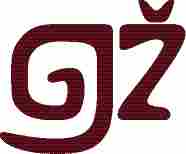 Gymnázium Jaroslava Žáka, JaroměřGymnázium Jaroslava Žáka, JaroměřGymnázium Jaroslava Žáka, JaroměřOznačení formulářeNázev formuláře:Nájem nebytových prostorNájem nebytových prostorOznačení formulářeÚčinnost ode dne:Vlastník procesu:Schválil: F_P10_Nájem_nebytový1. 1. 2023ŘŠMgr. Karel HübnerF_P10_Nájem_nebytový